Brown UniversityBrown offers classes in 25 different languages. For a full list of the languages offered, please refer to the Center for Language Studies. Many of these languages have academic departments that students may concentrate in, but Brown does not offer minors. Brown does not have a language requirement for graduation, but we do like to see students take at least three years of a foreign language in high school (preferably four). For more information about our study abroad programs, please refer to the Office of International Programs, where you will find a full list of Brown-sponsored programs abroad, as well as information about alternative, Brown-approved programs. If you have questions about a specific language curriculum, you may contact the Center for Language Studies at language_studies@brown.edu, or the specific department. If you have any questions about admission at Brown, feel free to contact us by mail or phone at 401-863-2378.Best Wishes,Office of College Admission I Brown University 401.863.2378www.brown.edu/go/admission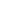 